Проект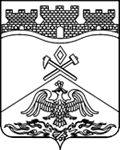                                                 Российская ФедерацияРостовская  областьг о р о д   Ш а х т ыГОРОДСКАЯ ДУМА  РЕШЕНИЕ  №___-го заседания городской Думы  города Шахты«____» __________ 2016 годаО внесении изменений в Положение о Департаменте финансов Администрации города ШахтыГородская Дума города ШахтыРЕШИЛА:Статья 1Внести в Положение о Департаменте финансов Администрации города Шахты, утвержденное решением городской Думы города Шахты от 21.12.2006 года №276 «Об утверждении Положения о Департаменте финансов Администрации города Шахты» следующие изменения:1) в статье 1:а) пункт 1 дополнить предложением следующего содержания:«Департамент финансов осуществляет полномочия, закрепленные за финансовыми органами законодательством Российской Федерации о контрактной системе в сфере закупок товаров, работ, услуг для обеспечения муниципальных нужд (далее – законодательство Российской Федерации о контрактной системе в сфере закупок).»;б) в пункте 4 слова «Российской Федерации» заменить словами «города Шахты»;в) пункт 9 изложить в следующей редакции:«9. Департамент финансов имеет необходимое для осуществления своих полномочий имущество, находящееся в муниципальной собственности города Шахты и принадлежащее Департаменту финансов на праве оперативного управления.Департамент финансов владеет, пользуется и распоряжается имуществом, принадлежащим ему на праве оперативного управления, в соответствии с его назначением, законодательством Российской Федерации, Ростовской области, муниципальными правовыми актами и настоящим Положением.Департамент финансов обязан обеспечивать сохранность, эффективное и целевое использование имущества, принадлежащего ему на праве оперативного управления.Департамент финансов осуществляет списание недвижимого и движимого имущества в порядке, установленном муниципальным правовым актом.»;2) в статье 2:а) пункт 1 дополнить подпунктом 9 следующего содержания:«9) осуществление полномочий, закрепленных за финансовыми органами законодательством Российской Федерации о контрактной системе в сфере закупок в установленном порядке.»;б) подпункт 13 пункта 2 изложить в следующей редакции:«13) осуществляет исполнение судебных актов в соответствии с Бюджетным кодексом Российской Федерации по искам к городу Шахты о возмещении вреда, причиненного незаконными действиями (бездействием) органов местного самоуправления или их должностных лиц, в том числе в результате издания органами местного самоуправления муниципальных правовых актов, не соответствующих закону или иному нормативному правовому акту, а также судебных актов по иным искам о взыскании денежных средств за счет средств казны города Шахты (за исключением судебных актов о взыскании денежных средств в порядке субсидиарной ответственности главных распорядителей бюджетных средств), судебных актов о присуждении компенсации за нарушение права на исполнение судебного акта в разумный срок за счет средств местного бюджета, ведение учета и осуществление хранения поступивших в Департамент финансов документов, связанных с исполнением исполнительных документов;»;в) пункт 2 дополнить подпунктом 26 следующего содержания:«26) организацию подготовки бюджетного прогноза города Шахты на долгосрочный период;»;г) пункт 2 дополнить подпунктом 27 следующего содержания:«27) ведение сводного реестра главных распорядителей, получателей средств местного бюджета, главных администраторов источников финансирования дефицита местного бюджета, главных администраторов доходов местного бюджета, сводного реестра муниципальных бюджетных и автономных учреждений;»;д) пункт 2 дополнить подпунктом 28 следующего содержания:«28) осуществление полномочий, закрепленных за финансовыми органами законодательством Российской Федерации о контрактной системе в сфере закупок;»;е) пункт 2 дополнить подпунктом 29 следующего содержания:«29) осуществление предусмотренных законодательством Российской Федерации и Ростовской области, муниципальными правовыми актами мероприятий по противодействию коррупции в деятельности Департамента финансов.».3) статью 4 дополнить пунктом 3 следующего содержания:«3. С целью реализации полномочий Департамент финансов создает общественный совет при Департаменте финансов, утверждает положение о нем и персональный состав общественного совета.».Статья 2Рекомендовать главе Администрации города Шахты И.И.Медведеву поручить Департаменту финансов Администрации города Шахты (Д.А.Дедученко) представить на государственную регистрацию в установленном законом порядке изменения в учредительные документы Департамента финансов г.Шахты.Статья 3Настоящее решение вступает в силу с 1 января 2017 года.Глава Администрации города Шахты	И.И. МедведевПроект вносит: Департамент финансовЗаместитель главы Администрации-директор Департамента финансов                                                      Д.А. Дедученко